Бланк заданий Всероссийской викторины для дошкольников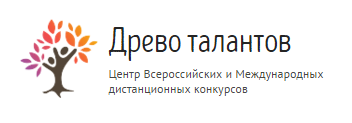 «Герои русских народных сказок».1. Распечатайте (размножьте) бланк с заданиями по количеству участников.2. Заполните анкетные данные.3. Прочитайте ребёнку текст задания.4. Запишите ответы.Анкетные данные:Фамилия, имя участника:Вопросы к викторине.Как звали девочку из сказки «Морозко»? А. НастенькаБ. МашенькаВ. МарфушенькаКого считали дурачком, а он оказался умным?А. ПетрушкаБ. Иванушка-дурачокВ. Иван ЦаревичСколько героев хотели съесть колобка?А. ЧетыреБ. ПятьВ. ШестьСколько сыновей было в сказке «Иван-царевич и серый волк»?А. ТриБ. ДваВ. ОдинКто от хохота лопнул?А. ПузырьБ. МячВ. ШарикЧья жена оказалась лучше в сказке «Царевна-лягушка»?А. Старшего БратаБ. Среднего БратаВ. Ивана ЦаревичаУ кого украла рыбу лиса в сказке «Лисичка-сестричка и волк»?А. У волкаБ. У старикаВ. Она ничего не кралаКто поймал щуку в сказке «По щучьему велению»?А. ЕмеляБ. Иван – ДуракВ. ВолкКто бил волка в сказке «Лисичка-сестричка и волк»? А. ЛисаБ. МужикиВ. БабыЧью дочь в злате и серебре везли в сказке «Морозко»? А. Мачихину дочьБ. Старикову дочьВ. НикогоОтветы: 1. А, 2. Б, 3. А, 4. А, 5. А, 6. В, 7. Б, 8. А, 9. В, 10. Б. Количество набранных баллов______ (1 верный ответ = 1 балл, всего 10 баллов)Место ____________________Внимание! Баллы подсчитывает и определяет место педагог (воспитатель)-организатор!10-9 баллов - 1 место8-7 баллов - 2 место  6-5 балла - 3 местоменее 5 баллов - участникБланк с ответами на вопросы на сайт не отправляется